Rada  Gminy Piątnica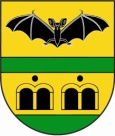 ul. Stawiskowska 5318-421 Piątnica Poduchowna                  tel. 86 216 24 76, fax  86 218 24 56www.gminapiatnica.pl 	OBWIESZCZENIEPrzewodniczący Komisji Budżetu i Spraw Społecznych  Rady Gminy Piątnicai n f o r m u j e,  ż e: I. Zwołał posiedzenie Komisji Budżetu i Spraw Społecznych Rady Gminy Piątnica   na dzień 11 czerwca 2019 r. (wtorek) godz. 800 .                                                                                                                                                                                                   II. Posiedzenie odbędzie się w Sali nr 16 Urzędu Gminy Piątnica, przy ul. Stawiskowska  53.Proponowany porządek dzienny posiedzenia:1. Otwarcie posiedzenia.2. Przyjęcie porządku dziennego posiedzenia.3. Przyjęcie protokołu Nr 6/2019 posiedzenia Komisji oraz Nr 1/2019 wspólnego posiedzenia  Komisji     Rady Gminy Piątnica.4. Rozpatrzenie na sesję projektów uchwał Rady Gminy Piątnica w sprawie:    1/ przyjęcia Regulaminu Programu udzielenia dotacji celowych na realizację budowy         przydomowych oczyszczalni ścieków ze środków budżetu miny Piątnica;    2/ upoważnienia Wójta Gminy Piątnica do podjęcia negocjacji celem nabycia nieruchomości         położonej w Piątnicy Poduchownej;    3/ nadania imienia Szkole Podstawowej w Olszynach. 5. Analiza raportu Wójta  o stanie Gminy   Piątnica za 2018 r.     1) dyskusja,    2) projekty uchwał w sprawie:        a) udzielenia Wójtowi Gminy Piątnica wotum zaufania,        b) nieudzielenia Wójtowi Gminy Piątnica wotum zaufania.  6. Rozpatrzenie na sesję Rady Gminy sprawozdania finansowego Gminy Piątnica wraz      ze sprawozdaniem  z wykonania  budżetu Gminy Piątnica  za 2018 r.     1) sprawozdanie finansowe  Gminy Piątnica wraz ze  sprawozdaniem  z wykonania  budżetu          Gminy Piątnica za rok 2018;        2) informacja o stanie mienia komunalnego na dzień 31 grudnia 2018 r.;     3) zapoznanie się z uchwałą Nr RIO.II – 00321-32/19 Składu Orzekającego Regionalnej Izby          Obrachunkowej   w  Białymstoku  z  dnia 9 kwietnia  2019 r. w sprawie wyrażenia opinii           o przedłożonym   przez    Wójta Gminy Piątnica  sprawozdaniu z wykonania budżetu   gminy          za 2018  rok;     4) projekty  uchwał Rady Gminy Piątnica w sprawie:         a/ zatwierdzenia sprawozdania finansowego wraz ze sprawozdaniem z wykonania budżetu gminy             Piątnica  za 2018 rok;       b/ udzielenia Wójtowi Gminy Piątnica absolutorium z tytułu wykonania budżetu Gminy              Piątnica  za 2018 rok.7. Rozpatrzenie na sesję  Rady Gminy:    1/ sprawozdania   z realizacji „Gminnego Programu   Przeciwdziałania   Przemocy   w Rodzinie          oraz Ochrony  Ofiar Przemocy w Rodzinie  na lata  2017 - 2019” za 2018 rok ;    2/ informacji o działalności Ochotniczych Straży Pożarnych z terenu Gminy Piątnica za rok 2018. 8. Wolne wnioski.                                                        .                                   PRZEWODNICZĄCY  KOMISJI                                                                                                                     Piotr Zduńczyk            Ogłoszono, dnia  4 czerwca  2019 r.